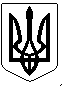 УКРАЇНАПОГРЕБИЩЕНСЬКИЙ МІСЬКИЙ ГОЛОВАВІННИЦЬКОГО РАЙОНУ  ВІННИЦЬКОЇ ОБЛАСТІРОЗПОРЯДЖЕННЯ08 березня 2024 року                  м. Погребище                                    № 25Про скликання засіданнявиконавчого комітетуПогребищенської міської ради          Керуючись статтею 53, частиною 8 статті 59 Закону України «Про місцеве самоврядування в Україні», пунктом  2.3 Положення про виконавчий комітет Погребищенської міської ради, затвердженого рішенням 8 сесії  Погребищенської міської ради  8 скликання  від 08 квітня 2021 року               № 5-8-8/446,  ЗОБОВ’ЯЗУЮ: 1.Скликати  засідання  виконавчого  комітету Погребищенської  міської ради 14 березня  2024  року о 10.00 годині  в приміщенні  Погребищенської міської ради за адресою:  м. Погребище, вул. Б. Хмельницького,110 (велика зала для засідань).2. Внести на розгляд  виконавчого комітету Погребищенської міської ради  питання згідно з переліком, що додається.3. Контроль за виконанням цього розпорядження покласти на керуючого справами (секретаря) виконавчого комітету Погребищенської міської ради Фроєско Л.М.Міський голова                                                          Сергій ВОЛИНСЬКИЙ                                                                                                                                                                                                             Додаток                                                                 до розпорядження Погребищенського                                                              міського голови                                                             08 березня  2024 року № 25 Перелік питань, що вноситимуться на розгляд  виконавчого комітету Погребищенської міської ради14 березня  2024 року1. Про проєкт рішення Погребищенської міської ради «Про звіт Погребищенського  міського голови Волинського С.О. про свою роботу, діяльність ради, виконавчих органів ради та про здійснення ними державної регуляторної політики у сфері господарської діяльності за 2023 рік».      Доповідає: Волинський Сергій Олександрович – Погребищенський міський голова.2. Про проєкт рішення Погребищенської міської ради «Про внесення змін до бюджету Погребищенської міської територіальної громади на 2024 рік (код бюджету 02563000000)».      Доповідає: Недошовенко Олександр Володимирович – начальник фінансового управління Погребищенської міської ради.3. Про проєкт рішення Погребищенської міської ради «Про передачу коштів субвенції з місцевого бюджету державному бюджету на виконання програм соціально-економічного розвитку регіонів».      Доповідає: Недошовенко Олександр Володимирович – начальник фінансового управління Погребищенської міської ради.4. Про проєкт рішення Погребищенської міської ради «Про внесення та затвердження змін до Міської цільової  програми соціального захисту жителів Погребищенської  міської  територіальної громади на 2024 рік».      Доповідає: Тимощук Анатолій Вікторович - начальник управління соціального захисту населення Погребищенської міської ради.5. Про виконання рішення виконавчого комітету Погребищенської міської ради від 09 лютого 2023 року № 33 «Про календарний план фізкультурно-оздоровчих та спортивних заходів Погребищенської міської територіальної громади на 2023 рік».      Доповідає: Тимощук Анатолій Вікторович - начальник управління соціального захисту населення Погребищенської міської ради.6. Про надання дозволу на реєстрацію місця проживання малолітньої дитини без згоди батька.       Доповідає: Мединська Олеся Володимирівна  - начальник служби у справах дітей Погребищенської міської ради.7. Про надання дозволу на реєстрацію місця проживання неповнолітньої дитини без згоди батька.      Доповідає: Мединська Олеся Володимирівна  - начальник служби у справах дітей Погребищенської міської ради.8. Про надання дозволу на реєстрацію місця проживання малолітньої дитини.      Доповідає: Мединська Олеся Володимирівна  - начальник служби у справах дітей Погребищенської міської ради.9. Про затвердження висновку про недоцільність позбавлення батьківських прав.       Доповідає: Мединська Олеся Володимирівна  - начальник служби у справах дітей Погребищенської міської ради.10. Про  визначення місця проживання малолітньої дитини.      Доповідає: Мединська Олеся Володимирівна  - начальник служби у справах дітей Погребищенської міської ради.11. Про проєкт рішення Погребищенської міської ради «Про внесення та затвердження  змін до Комплексної оборонно-правоохоронної програми Погребищенської міської  територіальної громади на 2021-2025 роки», затвердженої рішенням 7 сесії Погребищенської  міської ради 8 скликання від 11.03.2021 року №50-7-8/337».    Доповідає: Скарбовійчук Сергій Миколайович – начальник відділу з питань оборонної роботи, цивільного захисту та взаємодії з правоохоронними органами.12. Про передачу у спільну сумісну власність та видачу свідоцтва про право власності на житловий будинок з господарськими будівлями та спорудами гр. Бараболі Віктору Васильовичу.      Доповідає: Коріненко Володимир Васильович - начальник управління з питань житлово-комунального господарства, транспорту і зв’язку, управління комунальною власністю, містобудування та архітектури – головний архітектор Погребищенської міської ради.  13. Про передачу у спільну сумісну власність та видачу свідоцтва про право власності на житловий будинок з господарськими будівлями та спорудами громадянину Марнопольському Олегу Вячеславовичу.      Доповідає: Коріненко Володимир Васильович - начальник управління з питань житлово-комунального господарства, транспорту і зв’язку, управління комунальною власністю, містобудування та архітектури – головний архітектор Погребищенської міської ради.  14. Про передачу у спільну сумісну власність та видачу свідоцтва про право власності на житловий будинок з господарськими будівлями та спорудами громадянину Притулі Василю Філаретовичу.      Доповідає: Коріненко Володимир Васильович - начальник управління з питань житлово-комунального господарства, транспорту і зв’язку, управління комунальною власністю, містобудування та архітектури – головний архітектор Погребищенської міської ради.  15. Про визнання таким, що втратило чинність, рішення виконавчого комітету Погребищенської міської ради від 25 лютого 2021 року №25.      Доповідає: Коріненко Володимир Васильович - начальник управління з питань житлово-комунального господарства, транспорту і зв’язку, управління комунальною власністю, містобудування та архітектури – головний архітектор Погребищенської міської ради.  16. Про заходи щодо поліпшення стану довкілля, благоустрою і санітарного стану території Погребищенської міської територіальної громади на 2024 рік.      Доповідає: Коріненко Володимир Васильович - начальник управління з питань житлово-комунального господарства, транспорту і зв’язку, управління комунальною власністю, містобудування та архітектури – головний архітектор Погребищенської міської ради.  17. Про проєкт рішення міської ради «Про внесення змін до міської цільової Програми  благоустрою території Погребищенської міської територіальної громади на 2024-2028 роки».      Доповідає: Коріненко Володимир Васильович - начальник управління з питань житлово-комунального господарства, транспорту і зв’язку, управління комунальною власністю, містобудування та архітектури – головний архітектор Погребищенської міської ради.  18. Про проєкт рішення міської ради «Про внесення змін до міської цільової програми «Питна вода Погребищенської міської територіальної громади» на 2024-2028  роки».      Доповідає: Коріненко Володимир Васильович - начальник управління з питань житлово-комунального господарства, транспорту і зв’язку, управління комунальною власністю, містобудування та архітектури – головний архітектор Погребищенської міської ради.  19. Про затвердження інформаційних та технологічних карток адміністративних послуг.      Доповідає: Коріненко Володимир Васильович - начальник управління з питань житлово-комунального господарства, транспорту і зв’язку, управління комунальною власністю, містобудування та архітектури – головний архітектор Погребищенської міської ради. 20. Про встановлення графіка роботи вуличного освітлення в населених пунктах Погребищенської міської територіальної громади.      Доповідає: Коріненко Володимир Васильович - начальник управління з питань житлово-комунального господарства, транспорту і зв’язку, управління комунальною власністю, містобудування та архітектури – головний архітектор Погребищенської міської ради.21. Звіт директора комунального підприємства  «Погребищеводоканал» Погребищенської міської ради Вінницької області про діяльність з управління підприємством, закріпленим за підприємством майном.         Доповідає: Нікітішин Андрій Станіславович - директор КП «Погребищеводоканал» Погребищенської міської ради Вінницької області. 22. Про план роботи виконавчого комітету Погребищенської міської ради на ІІ квартал 2024 року.      Доповідає: Фроєско Леся Миколаївна – керуючий справами (секретар) виконавчого комітету Погребищенської міської ради.Керуючий справами (секретар)виконавчого комітету Погребищенської міської ради                                          Леся ФРОЄСКО 